Екатеринбург встречает друзей!Тур для школьных групп 2017 год3 дня/2 ночи + доп. суткиПрограмма тура:Стоимость с проживанием при группе 10+1В стоимость входит:- услуги гида;- транспортные услуги;- проживание в отеле выбранной категории;- питание (3/4 обеда, 2/3 завтрака, в зависимости от продолжительности программы);- экскурсии и входные билеты по программе;- комиссионное вознаграждение фиксированное 500 руб/чел.Дополнительно оплачивается:- проезд до Екатеринбурга;- питание сверх программы;- проезд на общественном транспорте 28 руб/поездка.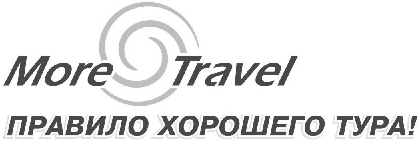 Екатеринбургул. Карла Маркса, 20-ател./факс +7 (343) 378-73-33http://www.moretravel.rue-mail: reservation@moretravel.ru1 деньПрибытие в Екатеринбург. Встреча с гидом на вокзале.Обзорная экскурсия по городу с посещением границы Европа-АзияВо время экскурсии Вы посетите все знаковые достопримечательности нашего города, а так же сможете постоять одной ногой в Европе, а второй в Азии.Обед в кафе. Трансфер в гостиницу. Размещение. Свободное время2 деньЗавтрак в гостинице. Экскурсия в Музей первого президента России «Ельцин-Центр»Экскурсия по музею Ельцин-центра расскажет Вам о первом российском президенте не только как о политике, но и обычном человеке – отце, муже, сыне. Так же во время экскурсии Вы окунетесь в историю России 20 века. В 2017 году Ельцин центр получил две престижные международные награды: Европейский музей года – 2017 и Лучшая публичная инсталляция.Посещение парка научных развлечений «Ньютон парк»Ньютон парк – уникальная научно-развлекательная экспозиция, насчитывающая около100 интереснейших экспонатов. Среди них – гигантская модель сердца, внутрь которого может заглянуть даже взрослый человек, экспонаты, позволяющие устроить самое настоящее стихийное бедствие (цунами, торнадо, 8-ми метровая пружина для изучения колебаний, и многие другие. Обед в кафе. Свободное время3 деньЗавтрак в гостинице. Освобождение номеров (для тех, кто не остается на доп.сутки)Экскурсия в музей военной и автомобильной техники «Боевая слава Урала» г. В. ПышмаМузей «Боевая слава Урала» - крупнейший в России музей отечественной и зарубежной военной техники, ретро-автомобилей, а также многих уникальных предметов, связанных с военной историей нашей страны.Возвращение в Екатеринбург. Обед. Окончание программыДоп. суткиЗавтрак в гостинице. Освобождение номеров.Экскурсия в ВУЗы Екатеринбурга.Обед. Окончание программы.3 дня/2 ночи4 дня/3 ночиОтель «Парус»5880 руб/чел7250 руб/челОтель «Урал-Славянка»7060 руб/чел9020 руб/челМаринс Парк Отель 7360 руб/чел9470 руб/чел